«Должны все знать без исключения про правила дорожного движения!» Занятие по ПДД в младшей группе(Дети сидят на стульчиках полукругом) Воспитатель читает загадку: Деревянный озорникИз сказки в нашу жизнь проникЛюбимец взрослых и детей, Смельчак и выдумщик затей, Проказник, весельчак и плутСкажите. Как его зовут? Дети: БуратиноВоспитатель: молодцы ребята правильно, я хочу чтобы мы отправились в гости к Буратино. Достанем ключик, Он не простойИ задержав слегка волненьеВойдем в мир сказки и чудесИ так друзья мы начинаем! Дверь в сказку дружно открываемЗвучит песня «Город сказок» (воспитатель ключом открывает мультимедийный экран) (на экране 1 слайд Папа Карло и Буратино) Папа Карло Буратино посылал за букваремОбучал, наставлял:-Осторожным будь сынок! Обьяснял, как пройти, Как вести себя в путиНо Буратино плохо слушал, Сразу правила нарушилВышел он на проезжую частьИ зашагал довольный. (по пути он встретил полицейского) (2 слайд Полицейский и Буратино) Воспитатель говорит от имени полицеского:Это кто здесь нарушает, Кто не соблюдает правила дорожного движенияБуратино разве ты не знаешьГде должен ходить пешеход? Буратино:-А кто такие пешеходы? Воспитатель: Ребята, вы знаете ответ на этот вопрос? Дети: Да. Пешеходы - люди которые ходят пешкомВоспитатель: - Дети, а где должны ходить пешеходы? Дети:- По тротуару, по узкой дорожке. (слайд 3 тротуар) Буратино: а для чего тогда эта широкая полоса? Дети: это проезжая часть. По ней ездят машины. (слайд 4 проезжая часть) Воспитатель говорит от имени полицейского) : Молодцы ребята по узкой дорожке, которая называется тротуар ходят пешеходы, а по широкой дороге, которая называется проезжая часть, ездит транспорт. запомни это БуратиноБуратино: да! Конечно, я запомню. Ой, ребята посмотрите, знак какой-то впереди стоит(воспитатель читает загадку) Что за знак такой стоит? Стоп – машинам говорит, Пешеход идите смело, По полоскам чёрно – белым, Дети отвечают: это - пешеходный переход. (слайд 5 пешеходный переход) Воспитатель: молодцы дети, правильно. Этот указательный знак называется-пешеходный переход, он означает, что в этом месте можно переходить дорогу. Воспитатель: Буратино, а мы с ребятами знаем интересную игру, сейчас мы тебя научим. (Дети выходят на коврик) ФизминуткаМы по улице гуляемВместе весело шагаемРуки дружно поднимаемК тротуару подошли. Стоп здесь переход. Влево. Вправо посмотриТы же пешеходНет машин, иди ты смелоВот как правильно смоглиМы дорогу перейти. (Дети садятся за столы) – Ребята отгадайте загадку:У него глаза цветныеНе глаза, а три огняОн по очереди ими сверху смотрит на меняДети: Светофор. (Слайд 6 светофор) Воспитатель: Посмотрите дети, Смотрит Буратино удивленно:Загараются огни-Красный. Желтый, и зеленыйДля чего же тут они? Помогите ему детиРазобраться в каждом цветеЕсли цвет зажегся красный (слайд с красным цветом) Дети: Значит двигаться опасноЖелтый цвет- предупрежденье (слайд желтый цвет) Дети: Жди сигнала для движеньяЦвет зеленый (слайд зеленого цвет) Дети: Проходите путь открыт! Воспитатель:- Ребята я вам предлагаю изготовить для Буратино и его друзей светофоры (аппликация светофор) .Воспитатель: - Ребята скажите, какие фигуры у вас на столах? Дети: прямоугольник и квадратыВоспитатель: Правильно, дети какого цвета прямоугольник? Дети: черногоВоспитатель: Сколько прямоугольников? Дети: 1Воспитатель: Молодцы, а какие по цвету квадраты? Дети: красный, желтый, зеленыйВоспитатель: Совершенно верно, а сколько квадратов? Дети: 3Воспитатель: Молодцы, дети скажите какие по форме сигнальные огни у светофора? Дети: круглыеВоспитатель: Как нам сделать круги? Дети: срезать у квадратов углы, плавно закругляя. Воспитатель : Что мы будем делать с прямоугольником? Дети: Так и приклеимВоспитатель :Что будем делать дальше? Дети: наклеивать на черный прямоугольник красный, желтый, зеленый кругВоспитатель: Правильно, ребята, приступайте к работе. Воспитатель: Молодцы, ребята, очень красивые у вас получились светофоры. У меня есть большой конверт, давайте сложим в него ваши светофоры и по почте перешлем Буратино. Буратино: Спасибо вам большое ребята, обязательно расскажу папе Карло и своим друзьям о нашей встрече и всё что я узнал о правилах дорожного движения. Воспитатель: Дети, давайте скажем Буратино До свиданья. (слайд Буратино) ВоспитательА нам пора возвращаться в детский сад. Достанем ключик золотойИ повернем три разаИ задержав слегка волненьеВернемся в детский садик4. Итог занятия:О чем мы с вами беседовали? Дети, что вам больше всего понравилось? Помогли мы Буратино усвоить правила дорожного движения и поведения на проезжей части? (ответы детей) Чтоб не волновались каждый день родители, Чтоб спокойно ездили водители, Мы должны знать и строго соблюдать ПРАВИЛА ДОРОЖНОГО ДВИЖЕНИЯ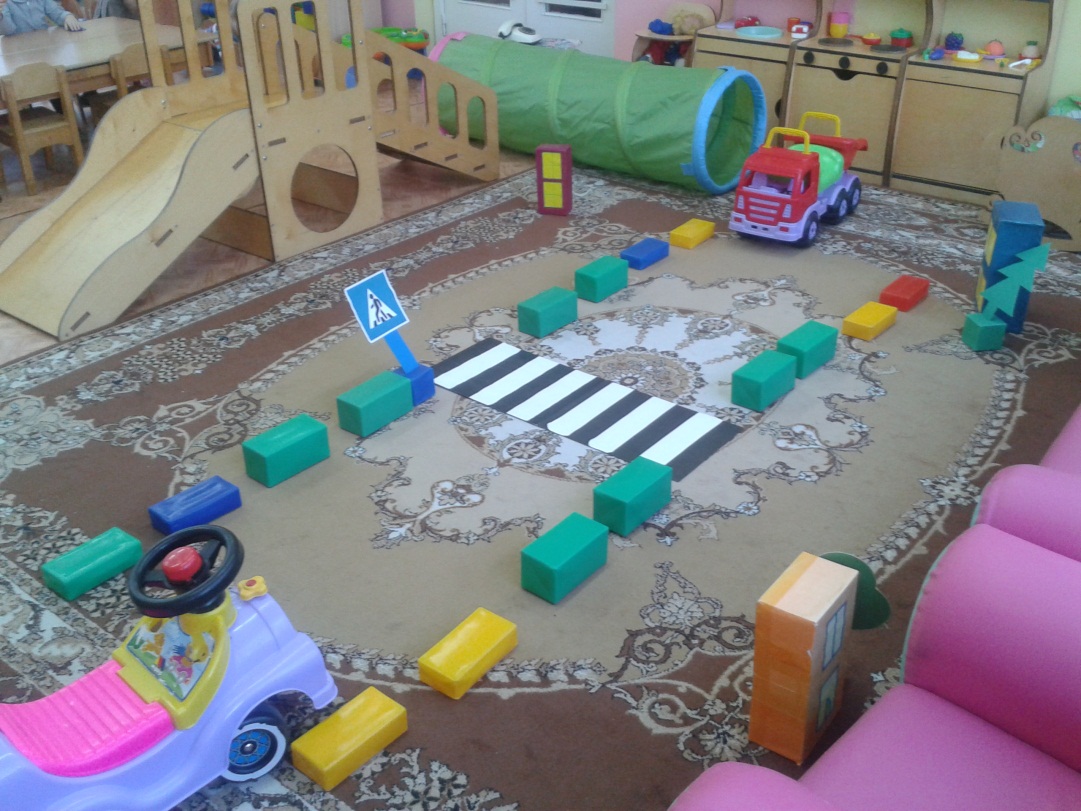 После занятия дети учатся переходить  по пешеходному переходу. 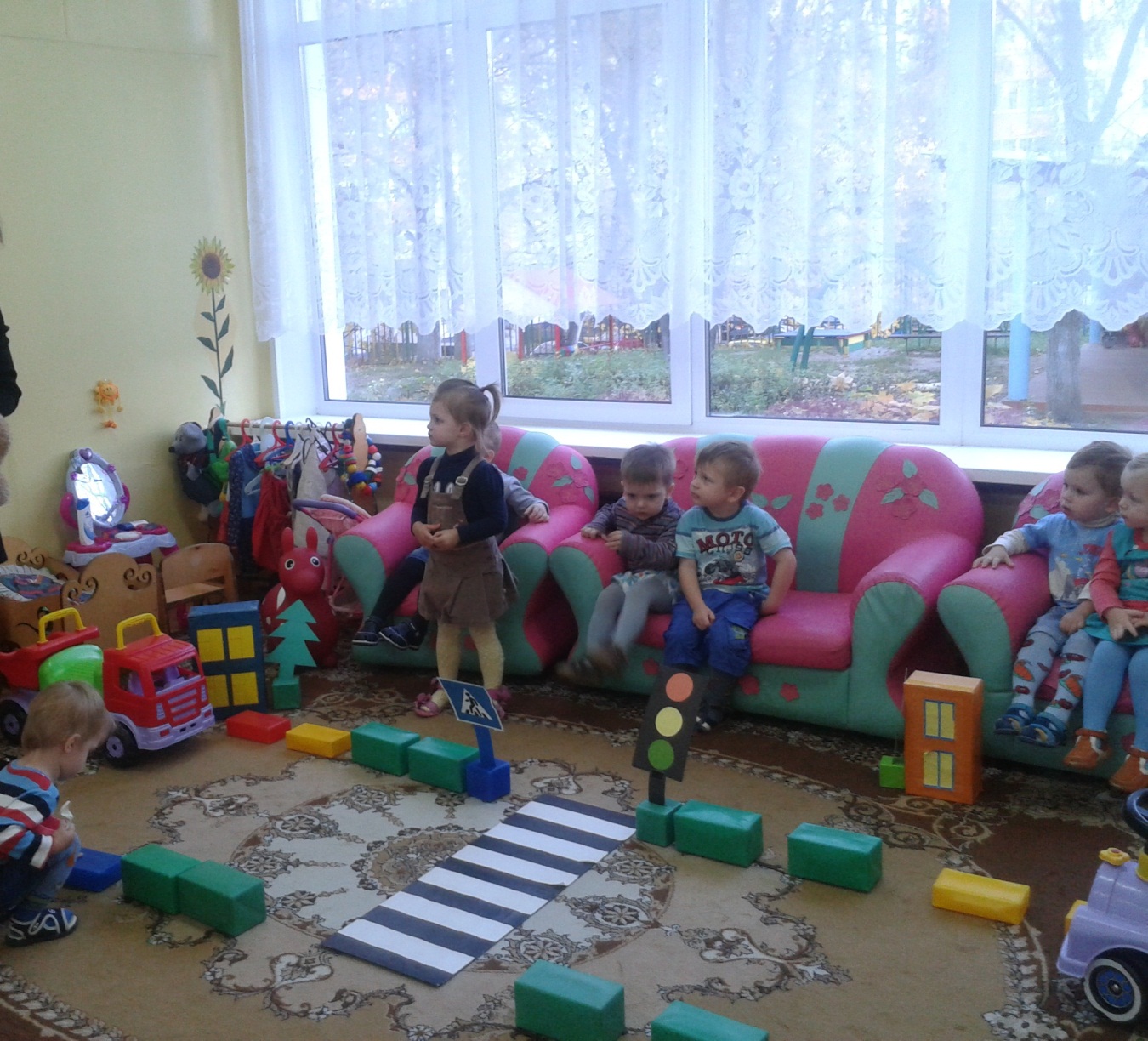 